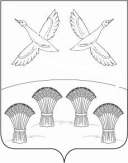                                                   РЕШЕНИЕ                СОВЕТА СВОБОДНОГО СЕЛЬСКОГО ПОСЕЛЕНИЯПРИМОРСКО-АХТАРСКОГО РАЙОНАчетвертого созываот   22 июня 2021 года                                                                      № 104хутор СвободныйО внесении изменений в решение Совета Свободного сельского поселения Приморско – Ахтарского района  от 29.04.2016 № 97 «Об утверждении Положения о муниципальной службе Свободного сельского поселения Приморско – Ахтарского района»В соответствии с Федеральным законом от 02.03.2007года №25-ФЗ «О муниципальной службе в Российской Федерации», протестом прокуратуры Приморско-Ахтарского района от 24.03.2021г. №1790   Совет  Свободного сельского поселения Приморско – Ахтарского района, решил:1. Внести следующие изменения в решение Совета Свободного сельского поселения Приморско – Ахтарского района от 29.04.2016 № 97 «Об утверждении Положения о муниципальной службе Свободного сельского поселения Приморско – Ахтарского района»:1) Подпункт 4 части 3 статьи 11  Положения изложить в новой редакции: «4) трудовую книжку и (или) сведения о трудовой деятельности, оформленные в установленном законодательством порядке, за исключением случаев, когда трудовой договор (контракт) заключается впервые;2) Подпункт 6 части 3 статьи 11  Положения изложить в новой редакции: «6) документ, подтверждающий регистрацию в системе индивидуального (персонифицированного) учета, за исключением случаев, когда трудовой договор (контракт) заключается впервые»; 3) Статью 8 Положения дополнить подпунктом следующего содержания: «1.3.Гражданин не может быть назначен на должности председателя, заместителя председателя и аудитора контрольно-счетного органа муниципального образования, а муниципальный служащий не может замещать должности председателя, заместителя председателя и аудитора контрольно-счетного органа муниципального образования в случае близкого родства или свойства (родители, супруги, дети, братья, сестры, а также братья, сестры, родители, дети супругов и супруги детей) с председателем представительного органа муниципального образования, главой муниципального образования, главой местной администрации, руководителями судебных и правоохранительных органов, расположенных на территории соответствующего муниципального образования.»2.  Настоящее решение обнародовать и разместить на официальном сайте администрации Свободного сельского поселения Приморско – Ахтарского района. 3. Контроль за выполнением настоящего решения возложить на постоянную депутатскую комиссию по вопросам местного самоуправления, соблюдению законности, по социальным вопросам.  4. Настоящее решение вступает в силу со дня его официального обнародования.Председатель СоветаСвободного сельского поселения              Приморско-Ахтарского района                                                     Н.А.Кравченко                      